 Subscribe to posts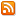 New club websiteposted 30 Jun 2015, 02:39 by Dromtarriffe GaaCounty U21 Football Championship semi finalposted 14 Jun 2015, 07:35 by Dromtarriffe GaaCounty JBHC- re fixtureposted 9 Jun 2015, 02:50 by Dromtarriffe Gaa   [ updated 14 Jun 2015, 07:32 ]Exam wishesposted 2 Jun 2015, 07:48 by Dromtarriffe GaaCounty U15 hurling panelposted 18 May 2015, 01:43 by Dromtarriffe GaaCounty JBHC this Sundayposted 11 May 2015, 01:23 by Dromtarriffe GaaU21 footballers progress in county championshipposted 11 May 2015, 01:21 by Dromtarriffe GaaMinor Non exam postponedposted 11 May 2015, 01:18 by Dromtarriffe Gaa   [ updated 11 May 2015, 01:18 ]U21f County quarter finalposted 7 May 2015, 02:56 by Dromtarriffe GaaSponsorship Walkposted 22 Apr 2015, 13:44 by Dromtarriffe GaaSingleton Cup title for Junior hurlersposted 6 Apr 2015, 14:16 by Dromtarriffe GaaU21 footballers bridge 23 year gapposted 6 Apr 2015, 03:09 by Dromtarriffe GaaChange of venue for U21 B FC finalposted 2 Apr 2015, 10:30 by Dromtarriffe GaaChange of date & venue for U21 semi finalposted 26 Mar 2015, 02:40 by Dromtarriffe GaaRebel Og North Championship Drawsposted 4 Mar 2015, 13:28 by Dromtarriffe GaaMarch Club meetingposted 3 Mar 2015, 01:01 by Dromtarriffe GaaRebel Og North Cork Championship drawsposted 3 Mar 2015, 00:55 by Dromtarriffe GaaRebel Og North Leagues 2015posted 21 Feb 2015, 02:12 by Dromtarriffe Gaa   [ updated 26 Feb 2015, 05:22 ]Duhallow U21 Football Championshipposted 18 Feb 2015, 05:12 by Dromtarriffe GaaClub GAA season begins on Sundayposted 10 Feb 2015, 05:25 by Dromtarriffe GaaRegistration Evening for Juvenile GAA & Dromtarriffe LGFAposted 7 Feb 2015, 07:00 by Dromtarriffe GaaDromtarriffe Junior Club Meetingposted 2 Feb 2015, 00:28 by Dromtarriffe GaaJuvenile Club - Registration eveningposted 20 Jan 2015, 05:41 by Dromtarriffe GaaJuvenile & Ladies Underage club socialposted 20 Jan 2015, 05:37 by Dromtarriffe Gaa2014 season reflected at club AGMposted 6 Dec 2014, 03:44 by Dromtarriffe GaaDouble delight for Dromtarriffe GAA as Ladies & U16 hulers claim league County titlesposted 24 Nov 2014, 07:09 by Dromtarriffe GaaU16 hurlers to contest County League final this Sundayposted 20 Nov 2014, 04:52 by Dromtarriffe GaaDromtarriffe Juvenile AGM - Calledposted 18 Nov 2014, 01:26 by Dromtarriffe GaaMinors ladies pipped for County titleposted 16 Nov 2014, 02:24 by Dromtarriffe GaaMinor Ladies Seek County Honoursposted 13 Nov 2014, 05:32 by Dromtarriffe GaaDromtarriffe Junior B Hurlers claim championship honoursposted 9 Nov 2014, 13:22 by Dromtarriffe GaaU16 hurlers win Rebel Og North Leagueposted 2 Nov 2014, 04:12 by Dromtarriffe Gaa   [ updated 7 Nov 2014, 06:37 ]Junior B Hurlers bow out of County leagueposted 30 Oct 2014, 02:56 by Dromtarriffe Gaa   [ updated 7 Nov 2014, 01:34 ]Minor Ladies Claim North Cork Titleposted 27 Oct 2014, 15:12 by Dromtarriffe Gaa   [ updated 7 Nov 2014, 01:36 ]Rebel Og North MBFL final ...Bank Holiday Mondayposted 26 Oct 2014, 00:21 by Dromtarriffe Gaa   [ updated 7 Nov 2014, 01:48 ]Minor Football updateposted 20 Oct 2014, 01:57 by Dromtarriffe GaaLatest fixture newsposted 15 Oct 2014, 04:03 by Dromtarriffe Gaa   [ updated 15 Oct 2014, 04:04 ]Rebel Og North U15 Footballposted 13 Oct 2014, 06:43 by Dromtarriffe Gaa   [ updated 13 Oct 2014, 06:48 ]Change of venue announced for Duhallow JBHL finalposted 12 Oct 2014, 05:45 by Dromtarriffe GaaBest wishes Michaelposted 10 Oct 2014, 03:40 by Dromtarriffe GaaMinor B Footballers in County competitionposted 10 Oct 2014, 02:39 by Dromtarriffe GaaLocal sides meet in MBFC finalposted 2 Oct 2014, 02:32 by Dromtarriffe GaaMunster Ladies Football semi finals at Rathcooleposted 2 Oct 2014, 02:26 by Dromtarriffe GaaJunior Hurling / Football fixtures Sept 29thposted 1 Oct 2014, 04:14 by Dromtarriffe GaaDromtarrffe GAA Oct Meetingposted 30 Sep 2014, 05:34 by Dromtarriffe GaaKilshannig win Gerald Healy 2014 Tournamentposted 23 Sep 2014, 06:00 by Dromtarriffe GaaCounty Minor B Hurling Championship semi finalposted 19 Sep 2014, 01:48 by Dromtarriffe Gaa   [ updated 19 Sep 2014, 01:50 ]Gerald Healy Tournament - tommorrow Sat from 10amposted 19 Sep 2014, 01:40 by Dromtarriffe GaaBrian Cronin 2014 Cheque Presentationposted 19 Sep 2014, 01:35 by Dromtarriffe GaaCounty Ladies Championship tonightposted 31 Aug 2014, 03:53 by Dromtarriffe GaaCounty JBHC Final - Tomorrow in Pairc Ui Rinn - Previewposted 23 Aug 2014, 03:05 by Dromtarriffe GaaDuhallow U21 HC semi finalposted 4 Aug 2014, 13:34 by Dromtarriffe GaaAugust Club meetingposted 4 Aug 2014, 13:33 by Dromtarriffe GaaJunior Hurlers qualify for County Finalposted 27 Jul 2014, 12:32 by Dromtarriffe GaaCul Camp - leaders & helpers info - Foundation trainingposted 24 Jun 2014, 02:00 by Dromtarriffe GaaFeast of Football enjoyed at U10 Brian Cronin 2014 tournamentposted 14 Jun 2014, 09:06 by Dromtarriffe GaaDromtarriffe GAA - Annual Massposted 13 Jun 2014, 07:30 by Dromtarriffe GaaKits for Clubsposted 9 Jun 2014, 08:34 by Dromtarriffe Gaa   [ updated 17 Jun 2014, 01:10 ]Brian Cronin 2014 - June 7th / 14th in Dromtarriffe GAA Grounds Rathcoole.posted 31 May 2014, 10:54 by Dromtarriffe GaaThank You John!posted 31 May 2014, 03:47 by Dromtarriffe Gaa   [ updated 31 May 2014, 03:48 ]Best of luck to our U14 Duhallow players in the County Finalposted 24 May 2014, 01:51 by Dromtarriffe GaaMay Club Meeting - Dromtarriffe GAAposted 22 May 2014, 03:02 by Dromtarriffe GaaLadies Fundraising Day - May 28thposted 19 May 2014, 00:57 by Dromtarriffe GaaCounty Coaching Officer in attendance at Rathcooleposted 17 May 2014, 03:18 by Dromtarriffe GaaChange of time for JAHLposted 17 May 2014, 02:10 by Dromtarriffe GaaDucon Cup reviewposted 17 May 2014, 02:07 by Dromtarriffe GaaDerrinagree & Dromagh NS celebrate rural schools football successes.posted 7 May 2014, 09:04 by Dromtarriffe Gaa   [ updated 8 May 2014, 00:57 ]County JBHC Round 3 fixture announcedposted 7 May 2014, 00:38 by Dromtarriffe GaaDromtarriffe Ladies qualify for County League finalposted 4 May 2014, 09:39 by Dromtarriffe GaaRemaining JAHL & Ducon Cup datesposted 1 May 2014, 06:43 by Dromtarriffe GaaNon Exam ...... Minor Football Fixturesposted 1 May 2014, 06:40 by Dromtarriffe GaaRebel Og North FIXTURES 25-04 - 15-05posted 25 Apr 2014, 12:57 by Dromtarriffe Gaa   [ updated 1 May 2014, 06:37 ]Marie Murphy Dromtarriffe from our U21 Ladies squad County final build up - see her profile here!posted 21 Apr 2014, 03:34 by Dromtarriffe Gaa   [ updated 22 Apr 2014, 00:34 ]Duhallow JAFC First Round match - hosted by Dromtarriffe GAAposted 17 Apr 2014, 01:32 by Dromtarriffe Gaa   [ updated 17 Apr 2014, 01:33 ]Junior Club Meeting - Aprilposted 14 Apr 2014, 07:55 by Dromtarriffe Gaa   [ updated 17 Apr 2014, 01:20 ]Meet our U21 Football Captain ahead of the U21 B Duhallow Finalposted 12 Apr 2014, 03:17 by Dromtarriffe GaaDuhallow U21B Final & JAFC dates announcedposted 8 Apr 2014, 09:21 by Dromtarriffe GaaJohn Howard wins Club Lottoposted 7 Apr 2014, 07:28 by Dromtarriffe GaaClub Cul Camp 2014 - dates announcedposted 5 Apr 2014, 01:32 by Dromtarriffe GaaJuvenile Club Meetingposted 2 Apr 2014, 04:25 by Dromtarriffe GaaLee Flagposted 1 Apr 2014, 04:42 by Dromtarriffe Gaa   [ updated 4 Apr 2014, 00:43 ]Busy week ahead for club GAA teamsposted 1 Apr 2014, 04:12 by Dromtarriffe Gaa   [ updated 4 Apr 2014, 00:45 ]County Scor na bPaistí Successposted 1 Apr 2014, 03:50 by Dromtarriffe GaaGood luck & Best wishesposted 29 Mar 2014, 02:19 by Dromtarriffe GaaDeath Announcementposted 29 Mar 2014, 02:16 by Dromtarriffe GaaU8 / U10 Hurling Training to commence this Saturdayposted 27 Mar 2014, 04:17 by Dromtarriffe GaaBusy weekend of Football aheadposted 27 Mar 2014, 03:43 by Dromtarriffe GaaU16 Rebel Og North Match cancelledposted 27 Mar 2014, 03:26 by Dromtarriffe GaaCheck out our Duhallow GAA & County Board Newsposted 25 Mar 2014, 03:13 by Dromtarriffe GaaClub EGM / March Meeting / Final date for all 2014 Membershipsposted 20 Mar 2014, 03:05 by Dromtarriffe GaaRebel Og Juvenile Fixturesposted 19 Mar 2014, 04:43 by Dromtarriffe GaaU21 footballers progress in the Championship as Footballers claim league pointsposted 11 Mar 2014, 05:32 by Dromtarriffe GaaEGM calledposted 4 Mar 2014, 04:33 by Dromtarriffe Gaa   [ updated 13 Mar 2014, 06:10 ]Weather again causes delays to playing seasonposted 1 Mar 2014, 01:39 by Dromtarriffe GaaClub Success at Scor na Paistí Duhallow Finalsposted 24 Feb 2014, 05:58 by Dromtarriffe Gaa   [ updated 7 Mar 2014, 04:09 ]Juvenile & Ladies to Celebrate 2013 achievements this Saturdayposted 19 Feb 2014, 00:57 by Dromtarriffe Gaa   [ updated 22 Feb 2014, 01:27 ]Rebel Og North Newsposted 14 Feb 2014, 01:15 by Dromtarriffe GaaIMPORTANT information re Junior Club Membershipposted 10 Feb 2014, 01:42 by Dromtarriffe GaaLadies & Juvenile Club REGISTRATION eveningposted 10 Feb 2014, 01:34 by Dromtarriffe GaaDromtarriffe Juvenile 2013 AGM reportposted 7 Feb 2014, 00:34 by Dromtarriffe GaaDromtarriffe to face Newcsetown in County league semi finalposted 1 Nov 2013, 04:20 by Unknown user   [ updated 1 Nov 2013, 04:21 ]North Cork title for U16 Ladies Football teamposted 23 Oct 2013, 07:45 by Unknown userDromtarriffe pipped in County Championship semi finalposted 21 Oct 2013, 02:31 by Unknown userDromtarriffe GAA represented at MLGFA Club finalsposted 18 Oct 2013, 02:04 by Dromtarriffe GaaU16 footballers embark on County championship journeyposted 17 Oct 2013, 04:44 by Dromtarriffe Gaa1893 - County Medal - Recoveryposted 9 Oct 2013, 03:31 by Unknown userCongratulations to our U16 Footballersposted 26 Sep 2013, 02:41 by Dromtarriffe GaaHurlers grind out deserved victory in the Cavanaghs of Charleville MHCposted 14 Sep 2013, 11:16 by Unknown userTG4 Ladies All Ireland finalsposted 11 Sep 2013, 04:23 by Unknown userRebel Og North MHC Final this Saturdayposted 11 Sep 2013, 03:32 by Unknown userDromtarriffe to face Newcsetown in County league semi finalposted 1 Nov 2013, 04:20 by Unknown user   [ updated 1 Nov 2013, 04:21 ]North Cork title for U16 Ladies Football teamposted 23 Oct 2013, 07:45 by Unknown userDromtarriffe pipped in County Championship semi finalposted 21 Oct 2013, 02:31 by Unknown userDromtarriffe GAA represented at MLGFA Club finalsposted 18 Oct 2013, 02:04 by Dromtarriffe GaaU16 footballers embark on County championship journeyposted 17 Oct 2013, 04:44 by Dromtarriffe Gaa1893 - County Medal - Recoveryposted 9 Oct 2013, 03:31 by Unknown userCongratulations to our U16 Footballersposted 26 Sep 2013, 02:41 by Dromtarriffe GaaHurlers grind out deserved victory in the Cavanaghs of Charleville MHCposted 14 Sep 2013, 11:16 by Unknown userTG4 Ladies All Ireland finalsposted 11 Sep 2013, 04:23 by Unknown userRebel Og North MHC Final this Saturdayposted 11 Sep 2013, 03:32 by Unknown user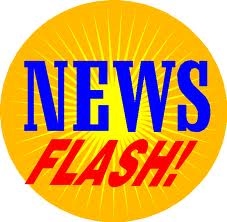 I am currently working on a new updated club website which I am finding challenging updating all the info from this site , so please bear with me ...If anyone in the club has website experience I would appreciate the help !!!!.. In the meantime both our club Twitter and Facebook accounts are up to date....Your support for our U21 footballers who enter new challenges in the County U21BFC semi final when they face Cill Na Matra in Macroom on Thursday June 18th at 8pm... Our Junior B hurlers face Kilavullen in Round 3 of the County JBHC this Monday at 7pm in Buttevant.... Best of luck to all involved.All the best to everyone who start the Leaving Cert and Junior Cert exams 2015. The club extends congratulations to Tomas Howard & Conor O Callaghan on their selection on the county U15 hurling panel , both these boys are very talented and we wish them a very successful season ahead.Our Junior hurlers will commence their county campaign this Sunday in Ballyclough at 3.30pm  when we take on Ballinacurra.. Your support will be appreciated.. Best of luck to all concerned.Congrats to our U21 footballers who defeated  Valley Rovers  in Coachford on a final scoreline of Dromtarriffe 5-11 valley rovers 1-3. Report & photos available soon.Due to a club bereavement this weeks Minor Non exam football has been postponed.. Details of the guard of honour tomorrow night at Derrinagree Church for the late Fr Peter Cronin  RIP will be posted here when confirmed .. Possibly 8pm at Derrinagree church. .Our u21 footballers will face a tough and new challenge this Sunday May 10 in Coachford in the County 1/4 v Valley Rovers.We hope for a large Dromtarriffe support in this new venture for the club.Best of luck to Captain Adam Buckley & his team mates and the management.Please return all club sponsorship cards to either your Ladies Football / Juvenile /GAA manager ..Walk takes place this Sunday ..Hopefully a large participation.last years Singleton Cup final was played as part of our home league fixture against Castlemagner today with Dromtarriffe taking the honours in splendid style in a sunny Rathcoole. This made for a great weekend for the Adult Club after claiming the U 21 championship last Saturday a second cup was welcomed into the parish. Captain Dan Dennehy accepted the cup from Tony McAuliffe pp Duhallow board.It was a long wait but last Saturday in Castlemagner our U21 boys brought home the Duhallow U21B silverware are a mammoth battle with a strong KIskeam side. A delighted Adam Buckley Capt accepted the cup from Tony McAuliffe pp Duhallow Board on behalf of the panel .. Full report soon .. Photos on our Facebook page.Our U21 B Duhallow final has been moved to Castlemagner this Saturday 4pm.....Your support  in Castlemagner is appreciated.At last nights Duhallow Board meeting our U21 semi final was deferred by the meeting until the following day ..the new fixture is 6.30pm in Newmarket on Sunday.  As a result the weekends Ducon Cup v Cullen has been postponed and we expect the Rebel Og North MFL fixture v Newmarket fixed for Sunday also to be announced as postponed due to the rearranged U21 fixture.  Any further information will be announced on social media. HurlingMAHC  Dromtarriffe v CuchulainnsU16CHC Dromtarriffe v KIlara OgFootballMBFC  Dromtarriffe v Trinity GaelsU16BFC Dromtarriffe v KildorreyU14CFC Dromtarriffe v DoneraileDromtarriffe GAA will hold their March monthly meeting this Thursday at 8.30pm in the club rooms.. Members are reminded to renew their club membership asap .. National closing date March 31st.Tomorrow Wednesday the Rebel Og North Championship draws will take place in Mallow......Details when known will be posted to our club Facebook & Twitter accounts . Our minor footballers commence their league campaign also away to Fermoy tomorrow night at 7pm. Good luck to all concerned. Our club Facebook page has the upcoming fixtures -why not check them out!.Please take note of the slighter later start time for the U21 FC first round v Kiskeam - This now starts at 8-15pm on Friday night - Please come out and support the lads in this tough match.So its back to the pitch for our Junior Footballers who have the honour of kicking off the club season this Sunday at 2pm in Rathcoole when we welcome Kilbrin to Rathcoole... Be sure to come out and cheer on the lads for what hopefully will be a great season for the club.This Monday February 9th the Dromtarriffe Juvenile Club & Dromtarriffe LGFA will hold their membership / registration evening from 7-30pm to 8-30pm in the club rooms.This Thursday February 5th in the club rooms at 8-30pmOur Juvenile Club ( for all boys aged 5 & school going since September - 16  i.e born 1999-2010 ) registration evening takes place on Monday Febraury 9th 7-30pm - 8-30pm.Players memebreship €20 - Family of 3 €50Saturday Jan 31st in the Wallis Arms Hotel Millstreet - Tickets from both clubs team managers €10.Our 2014 club season was reflected last evening at the Dromtarriffe Junior AGM , where comprehensive reports were given from the Club Secretary / Treasurer & Chairman on the year past ( the PRO s report is on this website or for your own copy emailpro.dromtarriffe.cork@gaa.ie) . Financially the club lotto was marked as a necessary club income and we encourage all our players / members & supporters to continue to support our club lotto.  For a full list of club results from 2015 check under the Junior hurling & football sub page of this site - list of officers & team managements on the Club Executive sub page on this site.It was a fantastci day in Mallow as we brought home two county titles when our U16 hurlers defeated Shamrocks in the U16CHL and four hours later our Junior Ladies captured the Division 3 league defeatng Watergrasshill. Well done to both panels & both managements. - Full reports posted later on this website.Please come out and support our U16 hurlers this Sunday at 2pm in Mallow as we face Shamrocks ( Ringaskiddy) for the County League honours.   Your support is appreciated.The Dromtarriffe Juvenile AGM taks place on Wednesday December 17th in the club rooms.  A new top table of club officers will be sought as our current Chairman / Secretary & Treasurer have all announced they are not standing , so we encourage any parents or indicuals who have an interest in the Juvenile affairs of our club to keep December 17th free. Our Juvenile club is the core ingrediant of our Adult club with so much development work done both on and off the field over many decades and to continue the Dromtarriffe GAA in providing gaelic games for our children and members we hope that the new families involved with our club will get nvolved with the administration side of things and continue to develop our club over their term in office.
Hard luck to all involved with our Minor Ladies , who were defeated by Carrigaline yesterday in Redmonds GAA , Cork. Conditions did not suit either side as both teams tried to battle hard agianst the opposition and the elements -  On the 47th minute of the match the teams were sent to the dressing rooms , until the hail/downpour ceased as it was too difficult to play in , Dromtarriffe at the time were down 1-4 to 0-1 , however on their return immediately goaled . Dromtarriffe kept battling  and found the equalising goal - , added time was entered and it was in that stoppage time that Carrigaline added the winning points , one from a free and the second just before the final whistle. Thanks to the huge support that travelled to Redmonds to support the side.Best of luck to all involved with our sister clubs Minor Ladies Football team seeking County honours this Saturday in CIT at 2-30pm v Carrigaline - Please support!Congrats to our Junior B hurlers  & managment who added the Duhallow  hurling Championship to their league title won a few weeks ago.  Full report soon on Match reports.Congrats to our U16 hurlers on winning the Rebel Og North League last Saturday in Castemagner & also the management of Mike / Daniel / Dan Jo O Keeffe & Tadie McSweeney.
A very experienced Erins Own side ended Dromtarriffe Challenge for County "B" league honours in Mallow . Dromtarriffe threw everything into the challenge from the throw in  , with Jack Murphy , Kevin Cremin , Sean Howard & Daniel O Keeffe leading with performances ,  A Mark O Connor goal inspired the club side to a one point half time lead. However in the second half , the senior training skills were displayed by several of the Erins Own players who werer pointing some magnificant scores from 50-60 yards away from goal , when they goaled in that second half the Dromtarriffe challenge was fading & the hopes dwidled fast a one of our players was dismissed for 2 yellows. Still battling hard were our  players including Danny Mullane , Dan Dennehy&, Vincent Browne  but the end result saw Erins Own deservedly progress.
Congrats to our Minor Ladies  & their management who defeated St Marys ( the Liscarroll / dromina combination) in the North Cork final- their next Challenge is County MBFC final. Please check our club social media for all details.
As we travelled to Kiskeam to the MBFL  final V Trinity Gaels - Dromtarrffe knew without the services of Michael Healy ( out with a hand injury)  their task would be difficult . The players hopwever once again wore the Dromtarriffe Jersey with  pride as they battled hard , Midway through the first half Trinty Gaels goaled despite what seemed an illegal challenge on the Dromtarriffe keeper  who was injured and later replaced as a result of that challenge . this score was recorded & would be the difference  to separate the sides at the short whistle. Dromtarriffe maintaned their challenge but with a new keeper in as custodian , Trinity Gaels capitalised and placed the ball beyond his reach. & so won by the two goals. Had luck to all our players concerned & the management.
Mitchelstown have conceeded ther semi final meetig with Dromtarriffe & so Dromtarriffe will now meet Trinity Gaels in the Rebel Og North MBFL final TBA  due to Dromtarriffes involvement in the County JHBL sem final this Wednesday evening.Our Minors are due to play Mitchelstown in the Rebel Og North league  football semi final -  date to be announced.               Our hurlers  have a busy few weeks ahead - starting on Sunday with the  County JBHL quarter final v Donoughmore in Donoughmore at 12 noon - Should they win on Sunday , Erins Own await next Wednesday in Mallow n the semi final with the final marked down for November 1st. On the domestic front the Duhallow JBHC semi final has been ear marked for October 26th in Banteer at 2pm v Kilbrin , with the final due on November 2nd v Lismire.Our Minor hurlers are due to play a league semi final & our U16s due to play a league final all in the coming weeks -  so keep up to date on our Facebook poge / twitter account or on this website.
Best of luck to our U15 boys who play the Championship semi final on Wednesday night in Lismire v Doneraile.Best of luck to our Junior B Hurlers  today in the Duhallow JBHL final ----- Now on in KILBRIN at 5pmThe club extends best wishes to our Ladies Football ( & club referee) Michael O Keeffe who has been appointed as referee for the County Ladies Senior final Mourneabbey v St Vals... This will be a truly interesting meeting of two of the young up and coming Ladies Football sides in Cork as Moourneabbey go in search of their inaugural County Senior Title with St Vals ( last years winners) going only for their second county senior. The match will be broadcasted live on C103. REbel Og County Fixtures   09/10/2014
Saturday 11th October 2014Rebel Óg County Under 18 ‘B’ Football Championship –  Quarter FinalCarraig na bhFear  v  Dromtarriffe  @ Kilavullen 5.30 pmDromtarriffe Minor footballers will face Carrignavar in Kilavullen this Saturday at 5-30pm in the county  B championship quarter final.  A few weeks ago both sides met in the county MBHC - with Carrignavar gaining  a 3 point victory , so  one would expect the match to be another close affair...  Best of luck to our players & the management.Dromtarriffe  will play Newmarket in the final of the Rebel Og North MBFC this Saturday at 5pm in Kanturk... The sides met previously in their opening league match played in Newmarket  last April , where a strong Newmarket side led by county minor Michael Cotteral  easily finished the victors.  The Dromtarriffe side have racked up some good performances during their championship campaign  and here's  hoping on Saturday  another solid team performance will serve the home side well. Kanturk GAA will host the match with throw in at 5pm - please come out and support the team & management & Best of luck to all concerned.Dromtarriffe will welcome Beara & Kilmihil ( Clare) ladies football teams in the Munster Ladies Intermediate Club championship semi final in Rathcoole at 3-30om on this Saturday which will be followed at 5.30pm the Munster Ladies Junior semi final Rathmore v Fermoy .... Anyone around please come down to the pitch and support the teams.The following  club fixtures have been announced :Tuesday October 7thJBHL semi final Dromtarriffe v Kilbrin @ TBC 8pm  ET if needed *PROV* Friday October 10th @ Knocknagree   8pmNevin Cup semi final Dromtarriffe v Knocknagree ET f neededSunday October 12th eitherJBHC S/F Dromtarrffe v Lismire @ Lismire 4pm    PROV    orJBHL Final  Meelin v Semi final winners                   PROVSaturday October  18th County league representatives needed.  This Thursday Oct 2nd in the club rooms at 8-30pn - all members welcome.Congrats to Klshannig U12 Footballers who defeated Cullen in the 2014 final held in Rathcoole on Sat 20th Sept. Well done to the competing 7 teams & the organizers , referees & volunteers for a great days football. A big day for our Minor Hurlers tomorrow in Donoughmore at 3-30pm when we face Carrignavar for a place in the 2014 County MBHC final. 5 of the Minor team played their  part on the young Dromtarriffe Junior B Hurling side that took a strong and eventual County winners Ballyclogh to last Saturdays  replay ( with a further  5 players on the development panel) & hopefully the experience at playing at that high level will stand them in good stead to lead the remaining squad members to another County Final.  It is hoped Dromtarrffe will again come out in their numbers to show your support for our young players .The annual Gerald Healy U12F tournament takes place tomorrow Saturday from 10 am at Rathcoole... Our U12 footballers under the guidance of Clare Collins & her management team will host the event with  8 competing teams battling for a place in the 1-30pm timed final.  Show your support for the future players with Dromtarrffe GAA ... Come out to enjoy a great mornng of underage football.... Best of luck to the organsers / Dromtarriffe U12s and all competing teams - parents & managements.The proceeds from the recent Brian Cronin Tournament will be presented at a Juvenile Club event this Wednesday at 7-30pm in the club rooms. Once again a specal thanks to everyone who helped out in anyway over the two day event.Best of luck to the Dromtarriffe Junior Ladies who host Nemo Rangers at 6pm in Rathcoole in the championship quarter final. - Please support.Well  this historic day in the history of Dromtarriffe GAA is almost upon us - Our re appearance in a County JBHC Final after a lapse of 29 years.. that day an aging squad fielded - times are different now  we have a very young but extremely talented squad - Captained by one of the most seasoned members on our panel Darren McSweeney.   Our 2014 journey began in Carrigadrohid on a miserable evening when we defeated Uibh Loaire 1-11 - 0-1...  Next round was a very tough challenge from Kilavullen in Mourneabbey  which we won  5-12 to 2-8.... A quarter final set up a second meeting with Uibh Laorie in Brinny here we won  4-18 to 1-3 ... The semi final saw us travel to Donoughmore and face Rathpeacon in the semi final winning 1-19 to 0-12 and so to tomorrows County final in Pairc Ui Rinn.  Our squad boosts an experience management with John Hartnett ivolved with Duhallow Senior & U21 hurlers  as well as previous managements with St Catherines & Banteer , Pat O Callaghan  has been a player during the last era of Dromtarriffe hurling and played n the 1985  County final.... While John Daly has been part of  various successful underage managements including the Rebel Og North  Minor A winners 2013. So to the players - Our inter county experienced underage players are Sean Howard ( Cork U17) and Michael O Brien ( previous Cork U16).. however both players are still young - Ballyclough will have the experience of playing in last years County final & have been boosted by the return of Colm O Neill ( Cork Senior Football) who will strengthen up their attack.  Of course Ballyclough will go into tomorrows match as red hot favorites , but  as a team we have played some fantastic hurling in reaching tomorrows final , each player strating and those introduced will undoubtedly leave their blood and sweat in Pairc Ui Rinn as we bid for the outright county honours... The very best of luck to all our players & management. Saturday August 9th in Banteer our hurlers will face Kanturk at 7pm - Please come out and support the lads in this tough challenge.The Dromtarriffe Junior Club meet in the club rooms this Thursday at 9pm --- all members welcome.Congrats to our Junior Hurlers who qualified today for the County JBHC Final on August 10th - see match reports for the full story.Online Foundation Course - Any further info required  contact Deirdre.A CharaYou have applied to do the Online Foundation Course. Here are the instructions for accessing your course and some guidelines for same. A typical Foundation course takes up to 8 hours to complete. With the online course you can go at your own pace over the course of a few days and have the theory completed in advance of the practical. The practical session is 4 Hours and everyone is to complete it to get a certificate you must do the course as laid out. Attached is a step by step guide on how to access the GAA Elearning Registration where you log in at http://learning.gaa.ie/Online Cul Camp Course - The enrollment key is Cork for this course.  Please commence the course by starting the Introduction Module.  I would also encourage you to use the Student's forum to share views on the course content and to engage with other participants.NB: If you are having difficulty accessing the course it is probably due to one of two things:1.Old version of Internet Browser - Please update your Internet Browser or download Google Chrome fromhttps://www.google.com/intl/en/chrome/browser/2.Pop Ups Blocked- Once you click Enter to open the Introduction module, the website will try to open module in a new page. Some Internet Browsers are blocking this page from opening, so you will have to set your Internet Browser to allow pop ups for learning.gaa.ie. Please note a few things about completing the course: There are 7 E-Learning Modules and a Practical Module - 1. Introduction (Online)2. Understanding Your Role (Online)3. Physical Movement Skills (Online)4. Developing Hurling Skills (Online5. Games as a Coaching Tool (Online)6. Coaching Children, Youths and Adults (Online)7. Conclusion (Online)8. The Practical Coaching Module –Each of the E-Learning Modules (Online) should be done in order, and each one should take approximately 30mins to complete. Each Module should be completed in one sitting. Many of the modules contain quizzes or tests. In most cases these quizzes can be repeated as often as you want. You must have completed all E-Learning Modules Online before attending the Practical Module.There is no fee for this course.Practical workshop informationVenues & TimesVenue - MidletonTime - 7pmDate - Monday 23rd juneVenue - ClonakiltyTime - 7pmDate - Monday 23rd juneVenue - Nemo RangersTime - 7pmDate - Wed 25th juneVenue - MallowTime - 7pmDate - Wed 25th junePlease let me know what practical session you hope to attend by return email.If you are having any problems feel free to contact me.RegardsShane SuppleOnce again 16 teams played a feast of football as the Brian Cronin 2014 concluded in sunny Rathcoole... Sincere thanks to Dominc Byrnes & Liam Buckley & their extremely hard working committee for all their organisation over the past few weeks.  Countless volunteers also are thanked for  officiating our matches as referees umpires and linespeople  , parking cars , stewarding , serving refreshments , baking ,  coordinating the matches as well as John Tarrant Millstreet for covering the PR of the event. The event sponsors are as always the Cronin Family Clonbanin & this year Collins transport came on board as O Keeffe Rathcoole long time sponsors of the event had now retired.  On behalf of the Cronin family , Laura spoke thanking especially the juvenile club under the chairmanship of Dominic for their continued support of the tournament , informing all that this year marks Brian 20th anniversary of his death  ... Photos are displayed on this site of the days football. Our Annual mass for all members & deceased members takes place on June 25th in the Club rooms 8pm.Dromtarriffe GAA would appreciate club  shoppers in Supervalu Kanturk  to drop your voucher for the new Kits for clubs in the box marked Dromtarriffe...... Shoppers will receive  1 voucher for every €20 spent - we need 1000 vouchers to receive the Kits for clubs valued at €1000.... so every voucher helps - started June 5th this promotion will end on August 2nd.Please encourage all non GAA friends & family to drop their vouchers also in the Dromtarriffe box.Brian Cronin Annual U10 tournament
As the June Bank holiday passes our attention once again turns to the annual Brian Cronin U10 Football tournament. Brian , son of Peter & Nora Cronin , Clonbanin , lost his battle for life through Leukemia , this annual U10 tournament is held in his memory as   the club also supports the Children s Leukemia Unit n the Mercy Hospital Cork. . Now in ts 15th year since its commencement , the Brian Cronin tournament has been well supported by club in Kerry & Cork , with Rathmore the inaugural Cup winners after defeating Kanturk &   Dromtarriffe the shield winners after defeating Cullen ..
The format is changed slightly this year with the new guidelines implemented  by Corks rebel og being followed  - all attending clubs have been notified of the tournament changes. 
So we have two days of matches for the tournament teams , On Saturday June 7th beginning at 10 am in Rathcoole  4 groups of 4 teams will play 3 matches each , the following Saturday June 14th, each club receives a further 3 matches but this time the 8 strongest teams are paired into A & B groups while the 8 remaining teams play n group C & D , this ensures even matches with the huge focus on everyone getting game time, usually each team gets to play 6 different teams which is always good for football. 
Competing teams this year hail from : Dromtarriffe , Clyda Rovers , Aghinagh, Tomas Russells , Kanturk , Knocknagree, Canovee , Clondrohid, Millstreet , Glenville,Kilmurry , Banteer , Gneevguilla. Newmarket , Ballyclough & St Peters. 
The local ladies from the club will be upstairs throughout both days serving tea , cakes and many refreshments ,  with proceeds going to the Mercy Hospital , so make sure to call up to them with your donations and sample some of the delights on offer   & our thanks in advance to all helpers over the 2 days & those who supply cakes etc. 
Thanks also to the organizing committee  & match officials and club  stewards .
The Dromtarriffe GAA Club - especially the hurling teams wish to thank John Howard & his family for sponsoring a new set of jerseys for the Junior / U21 / Minor hurlers - the presentation of the jerseys took place last Wednesday in Rathcoole.Dromtarriffe have 3 players on the Duhallow U14 panel - we wish Conor , Jerry & Tomas & their families the very best in today's final v Middleton , Pairc Ui Rinn 5pm .... Dont forget also the  JB hurlers in  county action in Carrigadrohid at 7-30pm.The May club meeting will be on Monday at 8-30pm in the club rooms.Please support our Ladies Football club on Wednesday May 28th through either their Clothes Collection or Coffee Evening - Or Both!!!! - Our Ladies Club provide a wonderful support to the children of both Millstreet & Dromtarriffe parishes ( as well as some of the older players from Ballydaly / Knocknagree and no more so this season when so far the clubs efforts have been rewarded with a County U21 title and qualification for the Division 3 league final. All proceeds will be put to good use for our talented lady footballers so please come out - gather those unwanted clothes and share a cuppa with the officers / club personnel on May 28th To all coaches / selectors or those interested in players development - all are welcome to attend the County Development Officers Coaching session in Rathcoole this Monday at 8pm  .Tomorrows JAHL match v Castlemagner has been changed to throw in at 3-30pm in Castlemagner.For a review of the Ducon Cup 2014 or report on the final match v Boherbue please check out the match report section of this website.Congratulations to the Boys & Girls teams from Dromagh NS  & the boys from Derrinagree NS on today rural schools successes in Rathcoole. Plenty of talented footballers on display from the rural schools finalists from Duhallow  with schools from Ballydesmond, Kiskeam , Ballyhass , Meelin , Cullen ,Kilbrin , Banteer , Dromagh,  Derrinagree , Lisgriffin  Lyre, Knocknagree ,  Freemount,  Kanturk , Freemount   Kilcorney & Hollymount represented  - 10 finals between boys & girls with 1 mixed final took place. Refereeing on the day were Sarah O Keeffe Dromtarriffe , Shane Carroll Kiskeam , James Casey Boherbue , John Ryan Newmarket  & Tim  Murphy Banteer.. Well done to all participants , schools & officials as well as Connie O Connor main organiser ,Also on hand was Kevin Crowley Millstreet & Cork Senior Football  and Shauna Kelly Boherbue  & Cork Senior Ladies Football who presented the trophies..Dromtarriffe will face Iverleary in Macroom on  Saturday May 24th @ 7pm - Make sure to keep this date for your diary.Congrats to the Dromtarriffe Junior Ladies who reached the Division 3 league final today after an outstanding performance in Douglas v the home side - Final score Dromtarriffe 3-16  Douglas 6-5.All details for the remaining dates are now posted  under Junior Football & Junior Hurling  2014 fixtures .All matches 7-30pm....May 6th     @ Home to ButtevantMay 13th  away to Noamh AbanMay 20th @ home to MillstreetJune 3rd @ home to WhitechurchJune 10th away to Ahinagh25-04     U14 Hurling                              Killshannig v Dromtarriffe @ Killshannig             19:0027-04     U14 Hurling                                Dromtarriffe v St Marks @ Rathcoole                  19:0027-04     Minor Football                           Dromtarriffe v Doon Rovers @ Rathcoole           19:0028-04    U13 Football                                Dromtarriffe v Lyre    @ Banteer                             19:0028-04     U16 Hurling                              Dromtarriffe v Doneraile @ Doneraile                   19:1530-04    U16 Footballl                              Dromtarriffe v Glanworth @ Rathcoole                 19:001-05       U14Hurling                                 Dromtarriffe v Mallow   @ Mallow                          19:0004-05     u16 Hurling                                Dromtarriffe v Clyda Rovers TBC05-05    Minor Hurling                              Dromtarriffe v Croke Rovers @ Kilbrin                 19:00 Postponed08-04  U14 Hurling                                   Dromtarriffe v Ballygibblon @ Rathcoole             19:0015-05  U14 hurling                                    Dromtarriffe v  Banteer @ Banteer                          19:00    Name: Marie MurphyAge: 20Occupation: Third Year Radiation Therapy Student, Trinity CollegeSchools attended (include college course) Hollymount National School, Scoil Phobail Slaibh Luachra Rathmore Secondary School, Trinity College DublinDrives: Renault MeganeGAA Honours: (club / county) 1 Munster Cailiní Óga medal 2005 . 1 All Ireland Football Medal U14 2006, 1 Munster Football Medal U14 2006, U14 All Ireland Blitz medal u14 2006, 1 Munster Minor Medal 2010, 1 Munster Minor Medal 2011, 1 All-Ireland Minor Medal 2011, All-Ireland U21 Aslinn Mcginn 2013. 1 All-Ireland Colleges Senior B Donaghy Cup medal 2012, 1 All-Ireland Lynch Cup College Medal 2013 Numerous Club County and North CorkU12 ad U 14 U16 medals2004-2009. North American Final Winners San Francisco 2013. Junior Club county League 2012. Numerous Club County and North CorkU12 ad U 14 U16, Minor medals2004-2012Other sporting honours:  Blue belt in Tae-Kwon-Do finished in 2006, 1 All Ireland tae kwon do 2006-1st, 1 Munster and 1 Connacht tae kwon do 2005 1st place and 3rd respectivelyToughest opponent: Amie Giles (Westmeath)Favourite position: Centre or Full ForwardWhen did you start playing football: Properly at U10 but since I was about 4-5 at home.Influences in your career: Would have to say my Dad. After every game he would always manage to find some negative for me to work on even if we won the game well!!The highest point in your career to date: Winning a College All-Ireland with Trinity Last yearWays of improving the game: Get more clubs involved at a higher level and build a higher standard towards senior level Negatives about the game:  not enough support at Ladies games even finals.Last book you read: The Lovely Bones by Alice SeboldLast film you saw/ rented:  Dallas Buyers ClubFavourite music: Katy Perry is my favourite. Other than that anything really! Christine Dilworth always has good music on in her car on the way to training that's if u can hear it with the rattling!Pet hates:  Smoking.Facebook  / Twitter:  FacebookBest thing about training: The chats- and a good game of backs and forwards.Worst thing about training: Uphill Sprints in a muddy fieldFavourite sportsperson: Geraldine O' Flynn and Michael PhelpsFavourite place to socialise: Going to have to say Copper Face Jacks, Harcourt Street or Coppers as its better known!Person you would most like to meet: Barack ObamaWhat would you do if you won the lotto: Travel the WorldWould not leave home without: My iPhoneOn Easter Monday we will welcome Cullen & Millstreet to Rathcoole for the first round on the Duhallow JAFC at 7pm - the usual helpers will be required by the club so if you are available why not contact the chairman / secretary & give a hand.The April meeting of Dromtarriffe Junior Club is due to take place this Bank Hol Monday 8-30pm .Name: Darren O ConnorAge: 20Occupation: StudentSchools / Colleges  attended: Derrinagree National School, Boherbue Comprehensive School CIT - Business ManagementDrives: Toyota CorollaGAA Honours: U12 Duhallow Hurling champions, U14 Duhallow football league champions, U14 Duhallow hurling champions, U16 Duhallow league hurling champions, Minor C Duhallow Hurling champions, Minor B football county league champions, 1 Junior B Football leagueOther sporting honours: The Long Jump Dromtarriffe Sports Day 2007Toughest opponent: Bernie Daly in a game of backs and forwards, it’s fair to say the ball was never played first…..Favourite position: Wing ForwardWhen did you start playing football : Around the age of 6Influences in your career: Eoin O Sullivan
The highest point in your career to date: Winning the minor football countyWays of improving the game: Getting more coaches for under age teamsNegatives about the game: Bad Refereeing decisions and Sunday morning gamesLast film you saw/ rented: American HustleFavourite music: Listen to almost anythingFacebook  or  Twitter: TwitterBest thing about training: Having the banter with the ladsWorst thing about training: SprintsFavourite sportsperson: Roy KeaneFavourite place to socialise: The Sandpit and ThadysPerson you would most like to meet: Michelle KeeganWhat would you do if you won the lotto: God only knows !!Would not leave home without: IPhone, Wallet The final of the Duhallow U21BFC has been announced for Sunday at 7pm in Millstreet. This will be a tough challenge for our players who lost to Croke Rovers in the first round aet in Mallow  - Since then though Dromtarriffe have had  wins over St Peters & an excellent win over Kiskeam to earn their right to contend this final.  Down through the years both sides have played competitive matches with each team recording some vital victories , in 2011 when the sides met at Minor level on both occasions Dromtarriffe held the upper hand & took the league / championship titles , now in 2014 Croke Rovers will go in as favorites having defeated Dromtarriffe in the opening round of this championship  but I am sure the Dromtarriffe players ( with the support from the club who hopefully will travel in their numbers to Millstreet on Sunday ) will leave no challenge un -contested in their efforts to overturn the earlier result and come out as Duhallow U21BFC winners. The first round of the JAFC v Lyre  has been announced for Millstreet on Saturday April 26th at 7pm  . Please take note of changes on the Junior A Football / Hurling pages to the fixtures previously posted. The Club Lotto Jackpot of €11,700  was won at the weekend draw hosted by the D'Outback ny John Howard Dromagh who held the winning numbers drawn which were 3,14,17,24.... Seller was our hard working secretary Noel O Sullivan .... The Jackpot will commence again next week at €2,000 . Dromtarriffe will host the 2014 Cul Camp from July 14th - 18th 2014  Cost again this year is €55 - and the camp caters for Boys & Girls from 6-13 years old - plenty of hurling & football skills are developed  by many of the club volunteers. Further details  will be posted on this site in the coming weeks or from Deirdre O Mahony .The April meeting of Dromtarriffe Juvenile Club has been postponed until Wednesday April 9th at 8-30pm.Our thanks to Deirdre O Mahony  & her team for all their work on the LEE FLAG as Dromtariffe received one of the runners up in the Silver Category!LEE FLAG INITIATIVE 2013 WINNERS ANNOUNCED The winners of the 2013 LEE Flag Club Accreditation Scheme were announced at the Club Officers Workshop in Pairc Ui Chaoimh last Thursday.Ballincollig won the main Gold Award with Ballinhassig scooping the Silver and Cobh annexing the Bronze Award.These clubs will receive grant aid for coaching projects that will benefit their club in the long term. They, along with 30 other clubs who qualified as finalists in the 3 categories will also benefit from a host of benefits through 2014 such as extra GDA visits, entry to draws for Munster & All Ireland tickets, entry to draw for the chance to play in Croke Park Blitzes, increased access to the hurley and helmet subsidy scheme to name but a few. However, Ballincollig are the proud recipients of the coveted top award fighting off stiff competition from clubs all over Cork to scoop the top award.Games Manager Kevin O Callaghan noted “the clubs who entered for the Gold Award are all putting in an unbelievable effort to keep GAA at the forefront of their communities. The quality of the coaching taking place in these clubs is first class and the quality of the players they will produce is going to be of a very high standard.” He went on to point out that “Ballincollig are fully deserving of this award and having visited training sessions in the club at nursery level, there is a lot of planning and thought goes in to every session and the overall yearly goals for each age group at underage level.” O Callaghan went on to pay particular credit to Ballincolligs Coaching Officer (Conor Cronin) who has done a huge amount of work in this role to support club coaches and put quality structures in place to ensure the coaching standards are at a high level in the club.Cork Coaching Officer, Brendan O Driscoll applauded all clubs who engaged in the scheme in 2013 and while he feels "the plaudits go to the 3 outright winning clubs, the other finalists in the 3 categories deserve enormous credit for the tremendous work which they are undertaking in the promotion of GAA. In reality, all the clubs are winners as they are working to such as high standards both on and off the pitch to ensure they get their players to reach their potential.” The LEE Flag initiative is designed to point clubs in the direction of coaching and games best practice while rewarding clubs who are achieving in this area.Clubs are required to meet specific targets through the year as set out by Cork Coaching & Games. The clubs are asked to appoint a Coaching Officer to oversee the implementation of a coaching plan within the club.  Clubs were also required to run a Kelloggs GAA Cul Camp and to participate in u 8 and u 10 Monster Blitzes run by Cork Coaching & Games. Clubs were allowed to enter Gold (15 targets), Silver (10 targets) or Bronze (5 targets) with the rewards scheme offering greater rewards to the Gold category winners. All clubs will be presented with a glass plate which they can display at their club grounds to show people they are offering a quality product to children in their communities, similar to the Green Flag Accredited schools who engage in environmental best practice. The 2014 LEE Flag Initiative is now “live” and all clubs are asked to embrace the challenging but achievable criteria laid out.OVERALL RESULTS OF THE 2013 LEE FLAG SCHEME TIME CHANGE:....... Please take note tonights Ducon Cup match at Millstreet now has an 8PM throw in time...Tonight is the start of a busy weekend of club fixtures:  Our Junior As travel to Millstreet for the Ducon Cup match at  NOW  at 8pm , Saturday evening our Ladies Football U21 side will travel to Carrigtwohill for the County Championsip 1/4 final at 7pm.. On Sunday its hurling action and a trip to Freemount for the 2pm JAHL match while on Monday our U16s begin their Rebel Og North League campaign welcoming Kildorrey at 7pm to Rathcoole , so why not come out and support our teams in some or all of these matches.Congratulations to the Rathcoole N.S. Instrumental group and their mentors who retained their County Scór na bPáistí title in Ovens last Saturday - hard luck to Norina O Sullivan Derrinagree who represented her school & Club in the Solo dance however on this occasion missed out on a county title.The Club (  Dromtarriffe Junior & Juvenile ) would like to wish good luck to the Rathcoole N.S. music group  ( & their mentors) & Norina O Sullivan Derrinagree in the County Scór na bPaistí finals tonight in Ovens from 6pm .Dromtarriffe GAA would like to offer their deepest sympathies to the Family of the late Conor Buckley Meenskehy Derrinagree who's untimely death was announced yesterday. As a result all weekend Dromtarriffe  GAA matches have been called off as a mark of respect  - Matches postponed are U21 FC  v Kiskeam  - Minor FL v St Kevins  & Ducon Cup v Knocknagree. This Saturday March 29th  from 4-5pm  Dromtarriffe U8/U10 hurling training will commence at Millstreet Astro Turf ( by Town Park)  Each child must wear a helmet to be allowed to train - A Euro per child.Tomorrow night ( Friday) starts off a busy weekend with the U21B FC semi final v Kiskeam in Kiskeam at 8pm . Despite losing the opening tie v Croke Rovers AET , Dromtarriffe secured a semi final place v Kiskeam after defeating St Peters  in  Rockchapel . They face a strong Kiskeam outfit with Anthony Casey , Tom O Sullivan & David Carroll among some of  the strong opposition facing Dromtarriffe tomorrow night , but hopefully Dromtarriffe will have a strong panel available & will be looking to the experience of Darren O Connor & Danny Mullane to secure a final spot v Croke Rovers.  It is hope Dromtarriffe will travel strong to support our U21s as the face the task ahead. On Saturday our Minors travel to Milford to take on St Kevins at 4-30pm - In the first of the Rebel Og MFL matches Dromtarriffe faced an extremely strong Newmarket side , It is expected this match though should be more competitive for our lads - so good luck to all.Sunday provides a mens & ladies double interest  with our Junior A footballers travelling to Knocknagree for their Ducon Cup match at 2pm & our ladies hosting Kildorrey at 4pm in Rathcoole. Our Junior As last time out had an easy win over Kilbrin ( A) but Knocknagree will pose a stiffer task , disappointed with their loss to Dromtarriffe in the opening round of last years JAFC Knocknagree will be hoping the home venue earns them the Ducon Cup points - but under our new management team's guidance the Dromtarriffe Junior As will have nothing to fear as they go in search of their second victory.Our Ladies too have a new manager for 2014 , and on their first outing came home from Trabeg with 2 league points , a second win will go a long way to reaching the league play offs. Tonights fixtures in the Rebel Og North U16 BFL has been postponed due to unforeseen circumstances.For the latest information on the Alliance Hurling quarter final  Cork v Tip & Alliance Football league Round 6 Cork v Tyrone - Also the latest Duhallow GAA news including the U20 report check out these pages.Reminder Club EGM this Friday March 21st @ 8-30pm followed by the March Club meeting ... Also FINAL date for all players & supporters to pay their membership for 2014.Check out the Juvenile pages for rebel og North fixtures until 14-04.Congrats to both our U21 & JAF panels and their management who has weekend successes - Great start to 2014 - See match reports for more.Re Scheduled for Friday March 21st  @ 8-30pm.............................. POSTPONED - NO NEW DATE YET GIVEN.......An EGM has been called for this Friday  March 7th at 8-30pm in the club rooms followed by the March Club meeting - Reminder last day to register for ordinary membership.Once again this week due the the bad weather the country is currently experiencing - all weekend club fixtures are postponed.  Training for the relevant teams are as advertised by their respective managements - it is hoped that the weather will soon improve and all club campaigns can commence.Good luck to Diarmuid & Norina & Rathoole N.S. Music Group tonight in Millstreet in the County semi finals.Well done to our Scór na Páistí competitors yesterday &  thanks to Siobhan Buckley who sent me the following information:

Figure dancing Rathcoole N.S. 3rd !!!.
Recitation - Diarmuid Cronin (Rathcoole N.S ) Winner! .
Music Group Rathcoole N.S. (Anna Buckley Leah Murphy Darragh Twomey Diarmuid Cronin and Cathy Byrnes) Winners !!!
Solo Dance Norina o Sullivan Derrinagree Winner!!!!. 
Question Time Dromagh N.S. second !!!

The 1st place winners are through to the county semi final on Friday March 7th in Millstreet GAA hall!Both Dromtarriffe Juvenile Club and Dromtarriffe Ladies Clubs led the way in recording Club successes during 2013. Off the plying field the first of the seasons successes for the Juvenile Club came in Scór na bPáistí when the Rathcoole Music Group took County Honours with several other acts successful in the Duhallow divisional competitions.. The U16 boys  football season started in March  with the hurling commencing in April .  Exam breaks followed with qualification matches through July . August saw the first U16 boys trophy find its way to Dromtarriffe when our hurlers defeated Kilshannig in Kilbrin in the North Cork  A Championship  final  -  and though qualified for the League final  some errors over the fixture saw Dromtarriffe;s  exit . Nevertheless the footballers were now given their opportunity to capture North Cork Honours - League title  came our way  followed by the North Cork Championship - while the girls also claimed their North Cork  U16 League title  while the County titles eluded our teams in 2013 our U16 boys in the League gave Kilmurry  a great battle in the County final last November narrowly missing out on the outright honours.  On the inter-county front Sean Howard represented our U16 hurlers while playing with Cork in the Munster U16 competitions , with All Ireland honours won by Chloe Collins & Clare O Keeffe U14 & Kate O Keeffe U16. Saturday night will be a Parish night of celebration with a modest €5 admission - It is hoped that the GAA community will come out & celebrate with our winning Juveniles who are the future of our Adult clubs  and share their 2013 success  - I will be on hand as per usual with my camera to record the memories from the evening. Finger Food & disco for all to enjoy. Rebel Og Gradings  involving Dromtarriffe teams are now posted on our Juvenile page - all Rebel Og North matches scheduled for this weekend are OFF due to the weather.Dromtarriffe Junior Club will CLOSE its membership ( National requirements) on February 28th ... All members on that date will be included in the draws for any club allotted tickets . Adult membership remains at €20 for 2014.Any Juvenile / Ladies Club  members wishing to also be included in the draws can be an additional €10 to their Juvenile / Ladies registration .Club registrar Michael O Keeffe - 086 3494172.Players membership has expired however all players still have until their first game to pay their membership / insurance. Rates reminder: Adult players Membership €20   Insurance €30.Student in FULL time education Membership €10 Insurance €20.To all parents & players of the Juvenile Club  & Ladies Club 2014 - A joint registration evening will be held on Wednesday Feb 19th between 7-30pm & 8 -30pm for all current & new players with both the above clubs .Cost for Ladies  U10/U8/U6     €20.U12/U14/U16 & Minors           €40   includes Insurance Junior Ladies                          €55  includes Insurance & covers loss of wages if relevant.  Juvenile Club €20 per child €50 for family of 3 or moreDromtarriffe Juvenile Club held their Agm last evening ( Thursday 6th) in the club rooms . Chairman Dominic  Byrnes welcomed the attendance reflecting on what was a return to club sporting highlights after a fruitless 2012 season for the club.   He thanked his fellow officers for the year for all their dedication and wished secretary Fiona every success in her future endeavors as she stepped downed from administration. In 2013 our U16 hurlers & footballers played with true grit facing several challenges that were presented and returned as Football North Cork League & Championship winners reaching a county League final ,  with Hurling Championship winners North Cork .  For our U14 / U12  Footballers and Hurlers the 2013 season presented them with enormous challenges as numbers fielding proved a huge problem and both sides played in a grade possibly too strong for them.  Our U10 hurlers  & footballers enjoyed their season grasping the skills led by numerous helpers through the season  and their highlight was winning the Brian Cronin Shield at our Annual Club Tournament. In Scór our club had several successes , at Scór na bPáistí level we claimed 3 club first , 2 second & 1 third - well done to those participants with our Instrumental Music Group winning the County Final. Thanks were afforded to the three schools in the parish for all their co operation during 2013 & congratulations went to Dromagh who won the Schools Quiz. To the countless volunteers who help with club activities including the Brian Cronin , Cúl Camps & Parish Sports - these are the essence of the club & with so many young people willing to assist as well the club is in good hands . Reports were then presented from  the Treasurer , various managements schools , Scór ,& Brian Cronin all were adopted by the meeting . Then came the election of officers & team managers  for 2014 Presidents Janey Healy & Vincent CollinsChairman Dominic ByrnesVice Chairman Jason MurphySecretary Deferred to next meetingAss Secretary Dolores ByrnesTreasurer Eileen BuckleyAss Treasurer Deferred to next meetingCultural Officer Dan Jo O'KeeffePRO Sharon O'KeeffeSchool Liaison Officer Dolores  Byrnes Child protection officer Dominic ByrnesLee Flag  Coordinator Deirdre O MahonyCúl Camp Coordinator Deirdre O MahonyJuvenile AGMposted 5 Feb 2014, 13:14 by Dromtarriffe GaaDromtarriffe GAA - PRO Reportposted 7 Dec 2013, 04:37 by Unknown user   [ updated 31 Jan 2014, 01:57 by Dromtarriffe Gaa ]Dromtarriffe GAA AGM 2013posted 7 Dec 2013, 04:31 by Unknown userDecember Club meetingposted 2 Dec 2013, 07:40 by Unknown userCounty U16 Final - a hurdle too far.posted 18 Nov 2013, 02:30 by Unknown userCounty Final this Saturdayposted 13 Nov 2013, 09:02 by Unknown useru16 Footballers qualify for County League finalposted 11 Nov 2013, 01:41 by Unknown userWill you take some time to fill out this club PR survey?posted 5 Nov 2013, 03:51 by Unknown user   [ updated 18 Nov 2013, 01:40 ]November Junior Club Meetingposted 5 Nov 2013, 03:11 by Unknown userThe Gathering Parish Social this Saturdayposted 2 Nov 2013, 02:45 by Unknown user   [ updated 5 Nov 2013, 03:10 ]Dromtarriffe will play Newcestown on Novemeber 9th in the County league  U16 B semi final - Venue & time TBC .  Details will be posted on this site when confirmed.Congrats to our U16 Ladies who captured the U16 North Cork A title when they defeated Mallow in Mallow last evening ( Tuesday) - Team Captain Kate O Keeffe accepted the cup on behalf of the team.Dromtarriffe U16 boys failed in their bid to progress to the County U16 B semi final when they suffered defeat to West Cork side Sam Maguire in Coachford last Saturday - the final score was Dromtarriffe 3-5 Sam Maguires 3-8...... They will have another chance to reach a county final when they contest th league semi final - all details yet to be released.Our own club referee Michael O Keeffe has again been called upon to officiate another provincial final , when tomorrow Saturday he takes charge of the Junior Club final between Na Gael ( Kerry ) and  Ballylanders ( Limerick) in Kilmallock at 1-45pm - His All Ireland team of officials also all from the club will be on hand to umpire. We wish them all the very best of luck. Incidently Cork have club represenation in the Intermediate final when BOHERBUE face Aherlow on Sunday , The Senior Plate when MOURNEABBEY face Southren Gaels also on Sunday and ST Vals in the Senior Championship take on The Banner ( Clare) following the Junior match on Saturday - all matches take place in Kilmallock......... We extend best wishes to all Cork clubs in action over the weekend.Our U16B footballers bid to advance to the County Championship final when they take on Sam McGuires in Coachford on Saturday at 2-30pm .   This west Cork club Sam McGuires ( parent club Dohenys)  as we know have a proud club tradition in GAA with the underage club commerating the name of the famous Sam McGuire ( All Ireland Football  cup glory). The last time I can remember we met Sam McGuires in the county ( could be corrected) was in 2008 in the u14HC Final at Carrigaline when a certain Darren Sweetman was the difference between the sides claiming the MOM and denying Dromtarriffe outright county honours. Heres hoping with the support from our Club - our players can overturn that defeat and advance to the county final - Best of luck lads.Check out the link on our History page as to the recovery of a 1893 Cork County medal & its return to Dromtarriffe - the photos of the medal are on both the Club Photos & also on the home page in the Dromtarriffe Highlights .Last evening in Mallow the Dromtarriffe U16 footballers captained by Shane McSweeney captured the Rebel Og North U16BFC when they defeated Blackwater Rovers 2-10 to 1-6 - Match report will be posted soon - photos are now uploaded.It was a match that contained almost everything and at the end of a full blooded 65 minutes Dromtarriffe Minor Hurlers ended victorious on a final scoreline of 0-19 to 2-10 - see match reports for full story.As for the first time in the Clubs history we will have a referee from Dromtarriffe officiating at the Ladies Football All Irelands - this is a historic occasion and hopefully the great GAA supporters that we have in Dromtarriffe will include the Ladies Finals on Sunday the 29th as part of the All Ireland Hurling replay weekend. I am trying to gather up a group booking of tickets so is anypne requires tickets please let me know by Wednesday Sepetmber 16th  by email or facebook message - all tickets must be pre paid for . Adults are €25 , Students / Oaps €10 & U14s €5 or groupd U14 rates are also available but contact the ladies club football secretary re this info.  So a reminder Wexford  v Offaly Junior All Ireland final 12 noon September - Cork v Monaghan Senior All Ireland final 2pm - Make it a rebel weekend come out & sdupport our Cork Hurlers , Ladies footballers & club referee.Best wishes to the Dromtarriffe Minor hurlers & their management in the Rebel Og North MHC final at 4pm this Saturday v Ballhea in Newtownshandrum. This is a repeat of last years final where Pa O Callaghan Ballyhea displayed some magnificant talent earning his side victory - Pa is still minor so Dromtarriffe will be wary of his contribution for his team & hopefully limited his time woth the sliotar - however if given the chance Dromtarriffe have some lovely hurlers well capable of bringing home silverware to our club.Dromtarriffe will play Newcestown on Novemeber 9th in the County league  U16 B semi final - Venue & time TBC .  Details will be posted on this site when confirmed.Congrats to our U16 Ladies who captured the U16 North Cork A title when they defeated Mallow in Mallow last evening ( Tuesday) - Team Captain Kate O Keeffe accepted the cup on behalf of the team.Dromtarriffe U16 boys failed in their bid to progress to the County U16 B semi final when they suffered defeat to West Cork side Sam Maguire in Coachford last Saturday - the final score was Dromtarriffe 3-5 Sam Maguires 3-8...... They will have another chance to reach a county final when they contest th league semi final - all details yet to be released.Our own club referee Michael O Keeffe has again been called upon to officiate another provincial final , when tomorrow Saturday he takes charge of the Junior Club final between Na Gael ( Kerry ) and  Ballylanders ( Limerick) in Kilmallock at 1-45pm - His All Ireland team of officials also all from the club will be on hand to umpire. We wish them all the very best of luck. Incidently Cork have club represenation in the Intermediate final when BOHERBUE face Aherlow on Sunday , The Senior Plate when MOURNEABBEY face Southren Gaels also on Sunday and ST Vals in the Senior Championship take on The Banner ( Clare) following the Junior match on Saturday - all matches take place in Kilmallock......... We extend best wishes to all Cork clubs in action over the weekend.Our U16B footballers bid to advance to the County Championship final when they take on Sam McGuires in Coachford on Saturday at 2-30pm .   This west Cork club Sam McGuires ( parent club Dohenys)  as we know have a proud club tradition in GAA with the underage club commerating the name of the famous Sam McGuire ( All Ireland Football  cup glory). The last time I can remember we met Sam McGuires in the county ( could be corrected) was in 2008 in the u14HC Final at Carrigaline when a certain Darren Sweetman was the difference between the sides claiming the MOM and denying Dromtarriffe outright county honours. Heres hoping with the support from our Club - our players can overturn that defeat and advance to the county final - Best of luck lads.Check out the link on our History page as to the recovery of a 1893 Cork County medal & its return to Dromtarriffe - the photos of the medal are on both the Club Photos & also on the home page in the Dromtarriffe Highlights .Last evening in Mallow the Dromtarriffe U16 footballers captained by Shane McSweeney captured the Rebel Og North U16BFC when they defeated Blackwater Rovers 2-10 to 1-6 - Match report will be posted soon - photos are now uploaded.It was a match that contained almost everything and at the end of a full blooded 65 minutes Dromtarriffe Minor Hurlers ended victorious on a final scoreline of 0-19 to 2-10 - see match reports for full story.As for the first time in the Clubs history we will have a referee from Dromtarriffe officiating at the Ladies Football All Irelands - this is a historic occasion and hopefully the great GAA supporters that we have in Dromtarriffe will include the Ladies Finals on Sunday the 29th as part of the All Ireland Hurling replay weekend. I am trying to gather up a group booking of tickets so is anypne requires tickets please let me know by Wednesday Sepetmber 16th  by email or facebook message - all tickets must be pre paid for . Adults are €25 , Students / Oaps €10 & U14s €5 or groupd U14 rates are also available but contact the ladies club football secretary re this info.  So a reminder Wexford  v Offaly Junior All Ireland final 12 noon September - Cork v Monaghan Senior All Ireland final 2pm - Make it a rebel weekend come out & sdupport our Cork Hurlers , Ladies footballers & club referee.Best wishes to the Dromtarriffe Minor hurlers & their management in the Rebel Og North MHC final at 4pm this Saturday v Ballhea in Newtownshandrum. This is a repeat of last years final where Pa O Callaghan Ballyhea displayed some magnificant talent earning his side victory - Pa is still minor so Dromtarriffe will be wary of his contribution for his team & hopefully limited his time woth the sliotar - however if given the chance Dromtarriffe have some lovely hurlers well capable of bringing home silverware to our club.